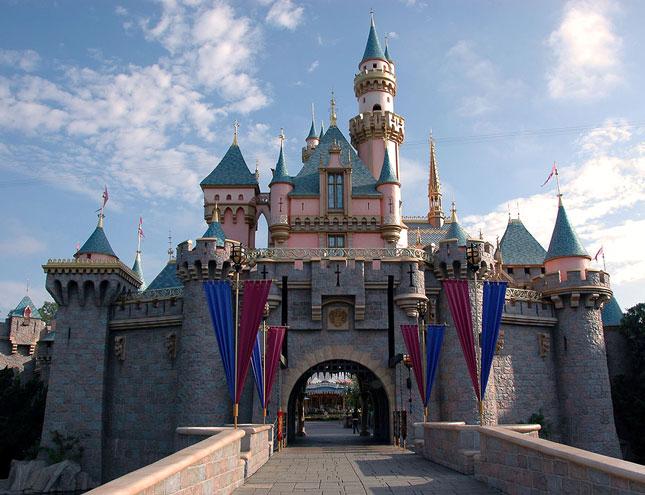 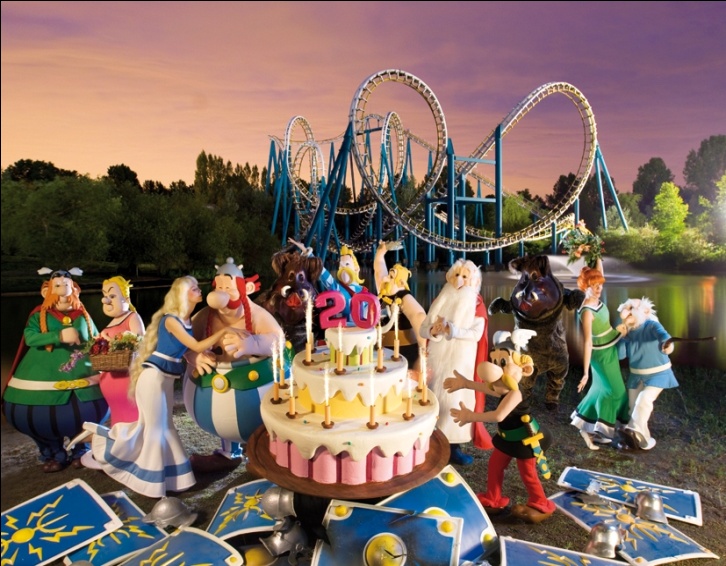 Le Disneyland                                                      Le parc Asterix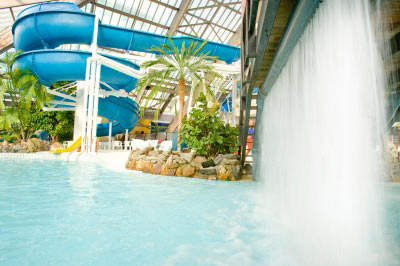 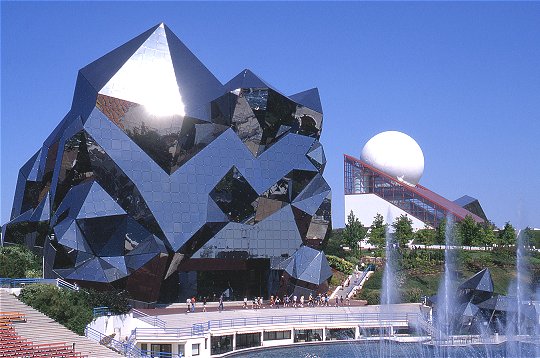 Aquaboulevard                                                                          Le Futuroscope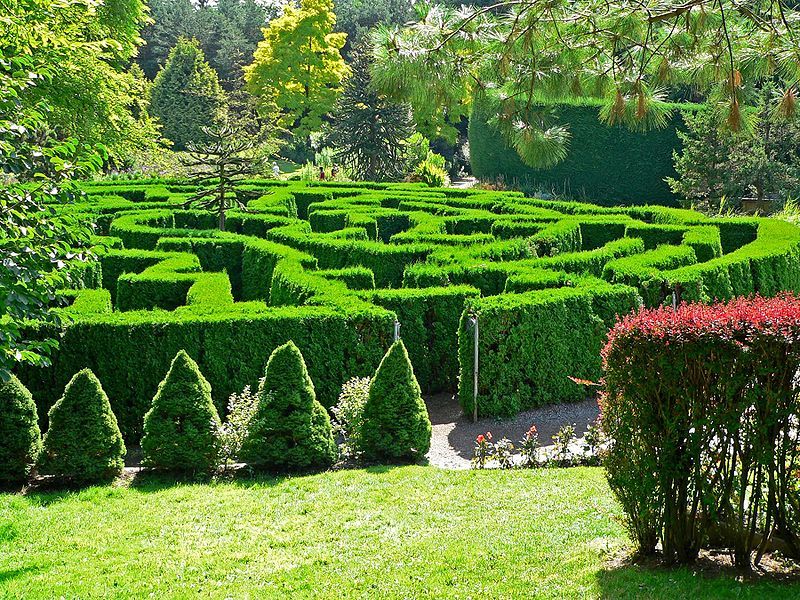 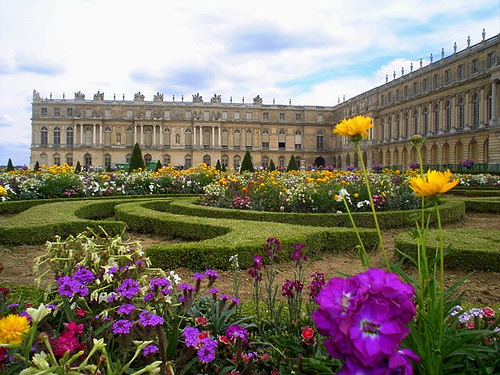 Le parc labyrinthe  - Chenonceau                         Le parc historique - VersaillesLe parc – France Miniature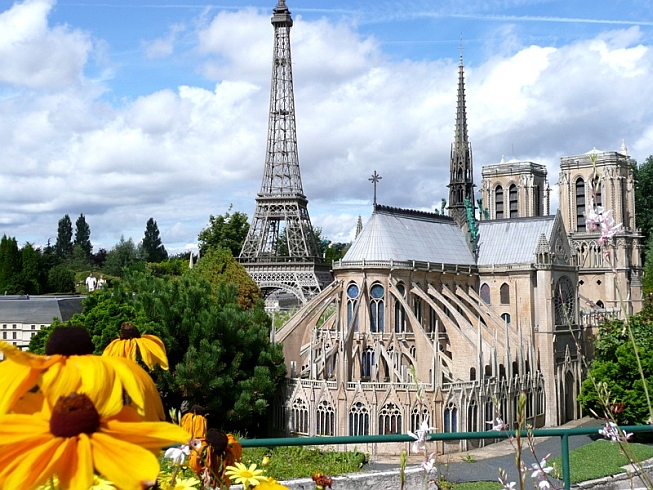 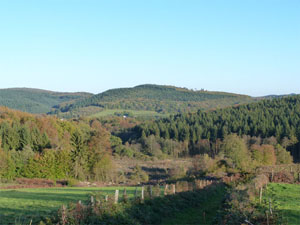 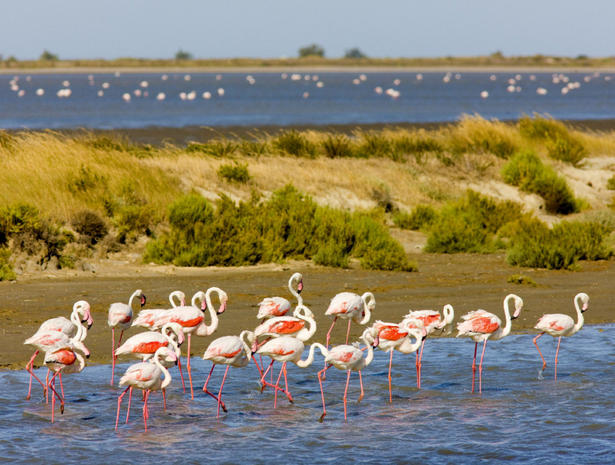 Les parcs naturels -  Morvan                                                  la Camargue  Mercantour         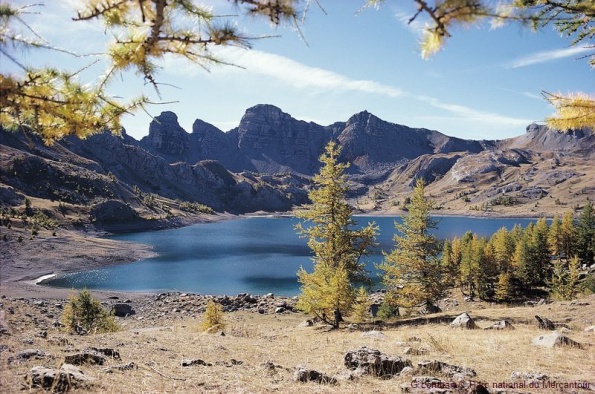 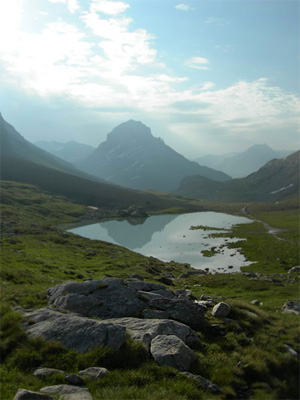 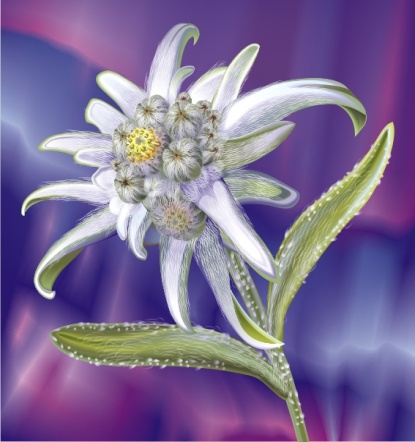 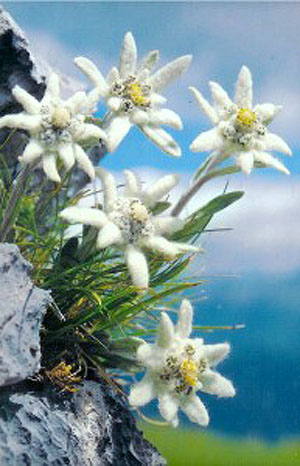 Vanoise 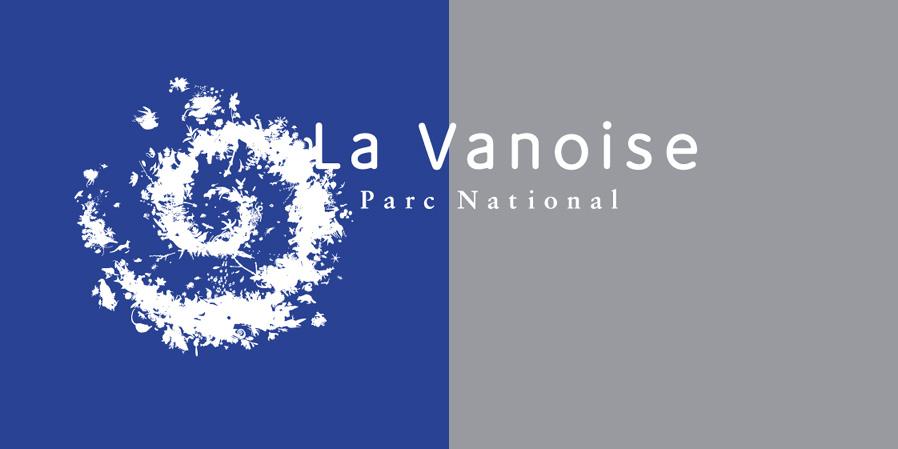 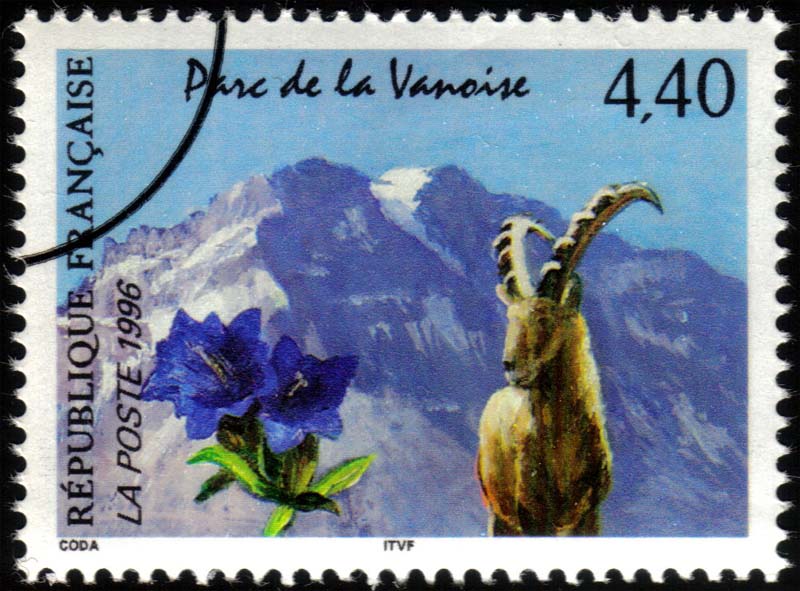 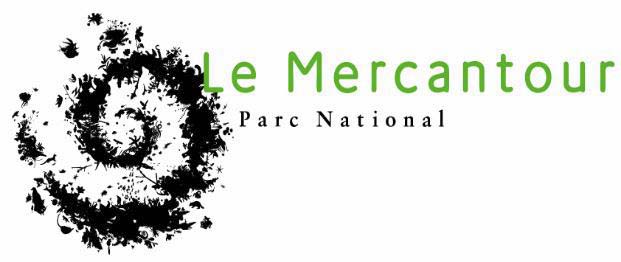 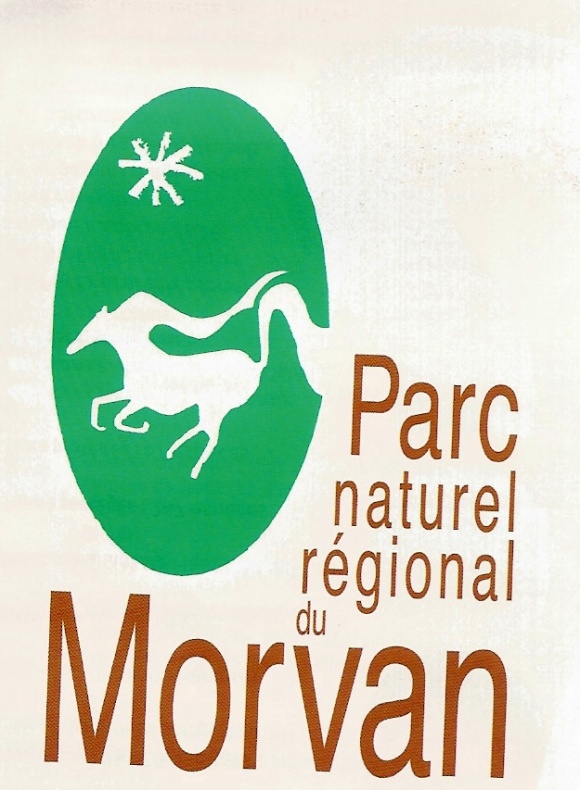 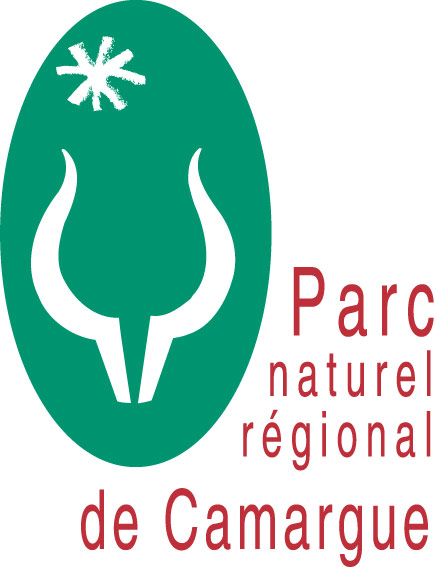 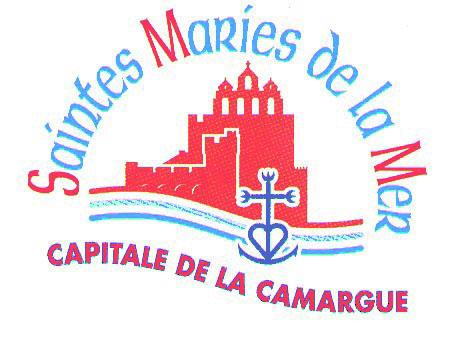 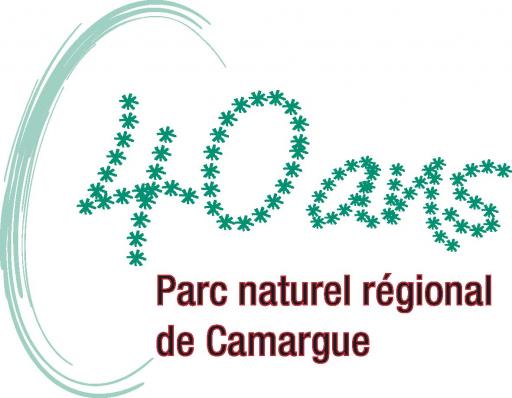 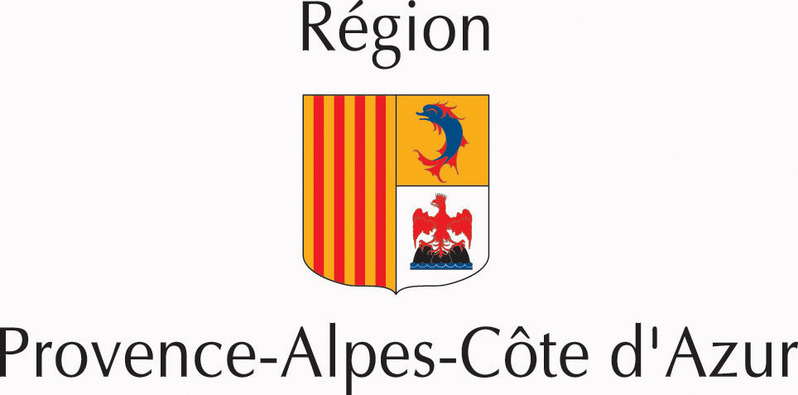 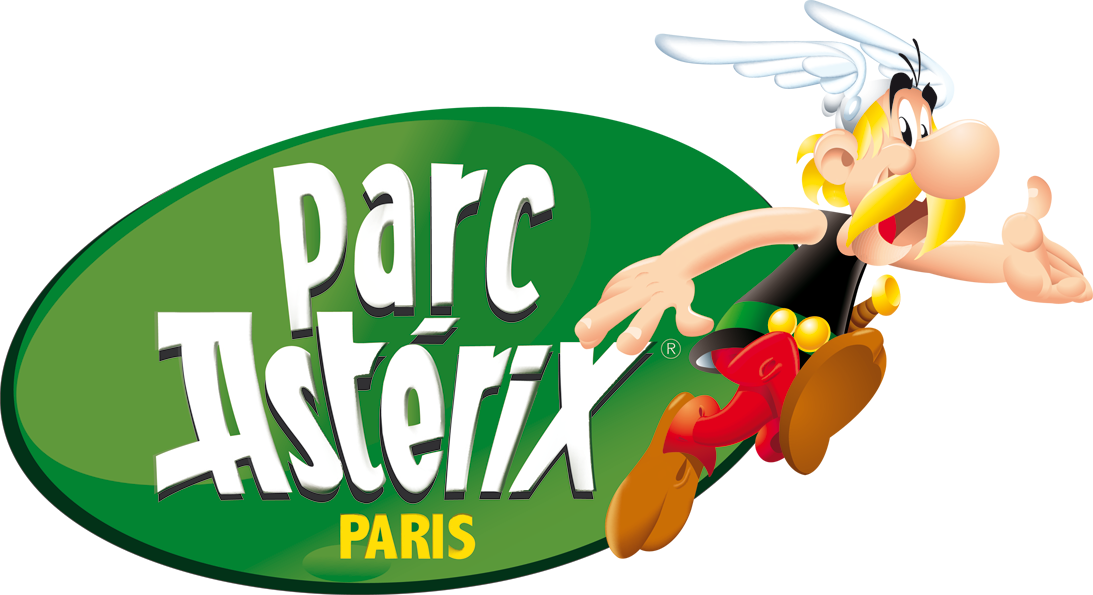 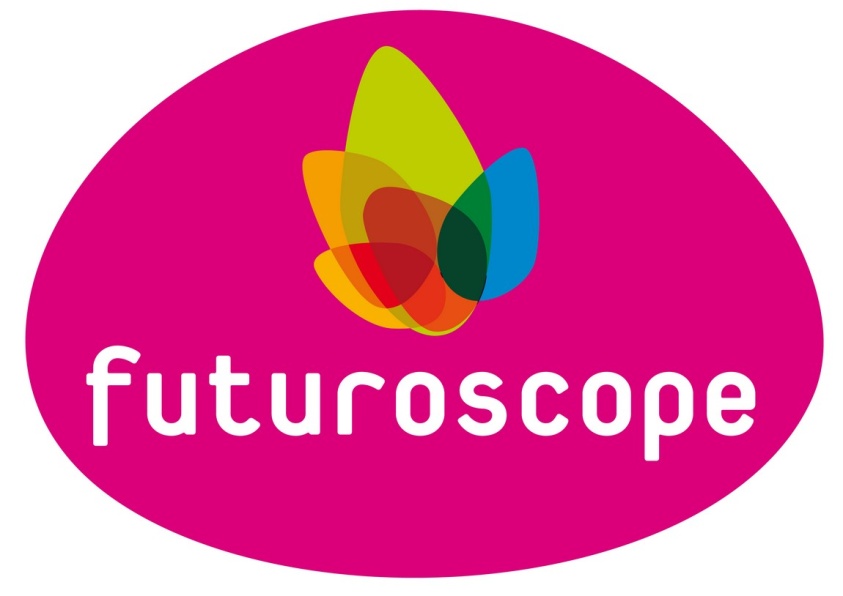 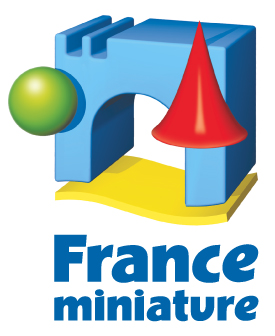 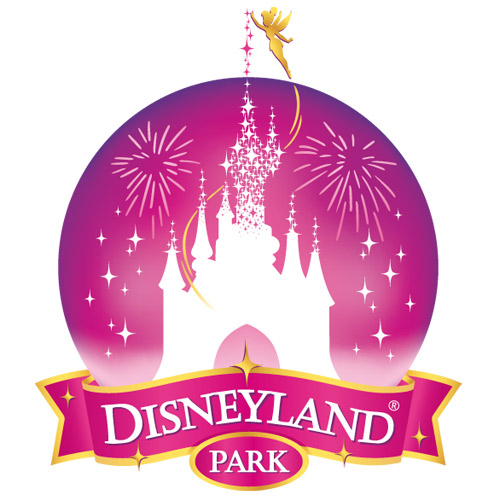 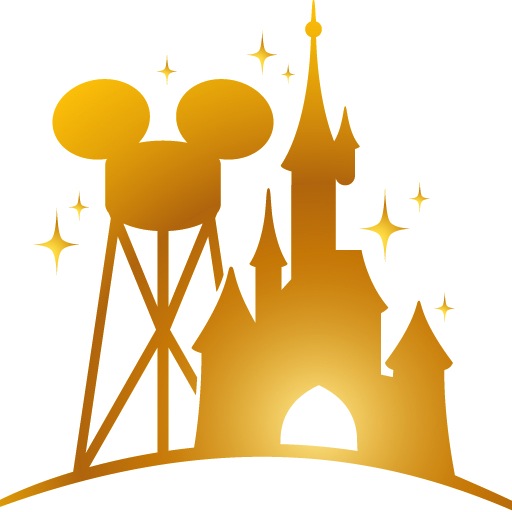 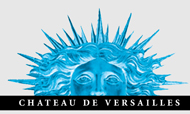 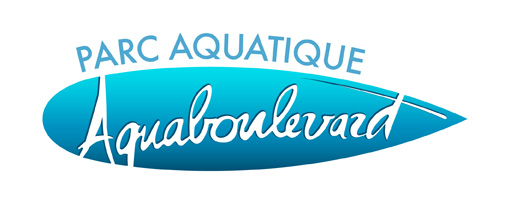 